Närvarande: Jan Nordin SOK, Susanne Petersson SOK, Johan Agås SOK, Olof Fraenell SOK, Tomas Virtanen SSOKPlats och tid: Digitalt via Teams 19.30.§ 1 Mötets öppnandeJan Nordin öppnade mötet.§ 2 Sekreterare och justeringsmanSusanne Petersson utsågs till sekreterare för mötet.Olof Fraenell utsågs till justerare för mötet.§ 3 Föregående protokollGenomgång av föregående protokoll. Olov gör klart konstituerande protokoll.§ 4 Coronafrågor-Några frågeställningar kring Corona och våra tävlingar, bla:Hur tänka kring att 70+ deltar?Hur göra när flera starttider erbjuds och det ser ut att vara många deltagare i resultatlistan?Hur säkerställer vi att ungdomar inte blir utan startplats, då de borde premieras?”Ej start” avgift är beslutat att inte tas ut i samband med närtävlingar, detta ska följas. Särskilt viktigt nu i Corona tider då minsta symtom ska tas på allvar och det inte ska straffa sig att ta det säkra före det osäkra.Johan tar med sig dessa frågor till nästa tävlingskommitté möte och han formulerar en skrivelse/policy från MOF kring detta.-Ekonomisk ersättningDet finns möjlighet att söka pengar via SOFT och RF för ekonomiskt bortfall pga inställda arrangemang (Corona). Gäller både för förbund och föreningar. Vi konstaterar att inte MOF inte går miste om några större summor, ev mer för en del av föreningarna som tex SOK och Vårruset.-Höstens aktiviteterDet råder även stor osäkerhet och frågetecken kring hösten, när verksamheterna kan komma igång ordentligt, arrangemang osv. Vi kan inte göra så mycket förrän vi vet mer.§ 5 KommittéerVi i styrelsen hjälps åt att se över de olika kommittéerna i MOF, dvs att de är intakta och att vi har rätt namn i de olika grupperna. Det vi efterfrågar är en kommitté som kan arbeta med motionsfrågor i MOF. Tomas undersöker saken.§ 6 Nästa möte Onsdagen den 13 maj kl 19.30. Digitalt.§ 7 Mötets avslutandeJan tackade för visat intresse och avslutade mötet.Vid protokollet                                      	Ordförande	                  	JusterasSusanne Petersson        	                  	Jan Nordin	                  	Olof Fraenell	AdressBox 890851 24 Sundsvall Besöksadress Gärdehov SundsvallE-postmedelpad@orientering.seBankgiro955-2548           Hemsida:www.orientering.se/me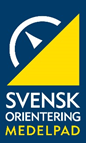 Protokoll styrelsemöte 2020-04-20Medelpads Orienteringsförbund